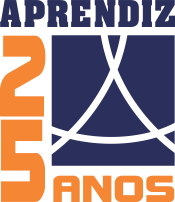 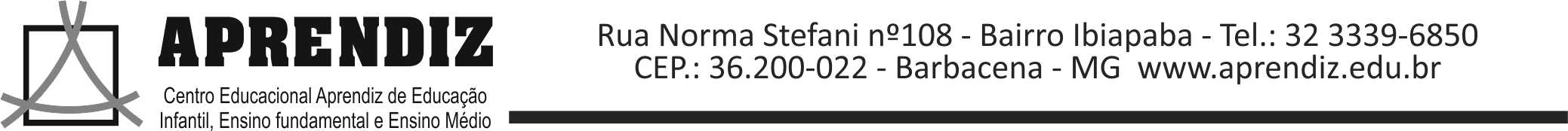 Circular nº 09 em 12 de agosto de 2019.Assunto: Passeio Cultural PetrópolisSrs. Pais e Responsáveis,No dia 25 de setembro (4ª feira) realizaremos uma passeio cultural à Petrópolis, com os alunos do 6º e 8º anos do Ensino Fundamental. Neste passeio, visitaremos Museu Imperial, o Lendário Quitandinha, Casa Santos Dumont (A Encantada), Catedral de São Pedro e o Palácio de Cristal.Abaixo seguem as demais informações sobre o passeio:Dia 25 de setembro – 4ª feiraSaída – da porta da escola – às 5h30min.Retorno – na porta da escola – em torno das 20 horas.            VALOR: R$ 100,00 (cem reais) – pagamento até dia 11/09 (quarta-feira.)            O pagamento deverá ser feito na coordenação. Os responsáveis deverão preencher a autorização abaixo e entregá-la junto com o pagamento.   Incluso:- Transporte em ônibus e entradas;OBSERVAÇÕES:– Professores e monitores da escola também acompanharão os alunos no passeio;- É OBRIGATÓRIO o documento original de identidade RG e a autorização (anexo) preenchida e assinada;– É obrigatório o uso do uniforme da escola;– Os alunos devem levar lanche para ser consumido no ônibus e dinheiro para o almoço.- ATENÇÃO! ESTÃO DISPONÍVEIS 41 VAGAS, GARANTA JÁ A SUA!!  CONTAMOS COM A PARTICIPAÇÃO DE TODOS!Equipe Pedagógica Aprendiz——————————————————————————————————AUTORIZAÇÃOEU, _____________________________________________________, RG nº ____________________, responsável legal do (a) aluno (a) __________________________________________ matriculado (a) no 8º e 6º anos do Ensino Fundamental Anos Finais, autorizo o (a) aluno (a) a participar do passeio cultural à Petrópolis, no dia 25 de setembro,  estando ciente e de acordo com as informações passadas na circular nº09 datada: 12/08/2019____________________________________Assinatura do responsávelEm 12 de agosto de 2019 /Equipe Pedagógica Aprendiz